January 5, 2022Good morning Tubman,By now you should have received communication from the district that school is closed today for students. We realize this news may bring a range of emotions and uncertainty in planning and determining next steps. Please know that your Tubman team is eager to provide instruction for all students when school resumes. We care deeply for our students, our educators, and you. At Tubman we are committed to supporting our Bulldogs in receiving the highest quality instruction.The Safe Haven Sites listed here are available for childcare. Sites will be open from 8am - 3pm. Registration is available on site and a parent or guardian must be present with the child at the time of registration. The Chicago Park District field houses will be open during normal operating hours. These facilities will be available to CPS students ages 6 and older who are in need of accommodations tomorrow. All Chicago Park District programs will take place as scheduled. For more information on park locations and hours of operation, visit chicagoparkdistrict.com. We will provide devices to students as needed if we move to online learning. Our educators will mobilize to launch instruction swiftly if the district moves to that model. They are familiar with online learning and how to connect with our learners remotely. If we return in person this week, we will welcome back our Bulldogs and return to our instructional goals in person.The district will continue to be the primary communicator to you on school closures, online learning, and any district-wide decisions. Please continue to remain informed and reach out our way if you have any school specific questions. We will email out the protocol for signing out a device and picking one up if we switch to online learning.--Kimberly GibsonPrincipalHarriet Tubman Elementary2851 N. Seminary Ave.Chicago, IL 60657kgibson@cps.eduhttps://tubmanelementarycps.org/Phone (773) 534-5725Fax (773) 534-5784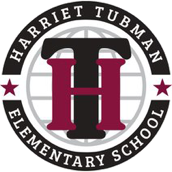 